В соответствии с Федеральным законом от 06.10.2003 г. № 131-ФЗ «Об общих принципах организации местного самоуправления в Российской Федерации» и на основании статьи 24 Устава муниципального образования Бузулукский район:п о с т а н о в л я ю:1. Признать утратившими силу:- постановление администрации муниципального образования Бузулукский район Оренбургской области от 30.12.2015г. № 941-п «Об утверждении Реестра муниципальных маршрутов регулярных перевозок на территории Бузулукского района»;- постановление администрации муниципального образования Бузулукский район Оренбургской области от 13.09.2021 г. № 810-п «О внесении изменений в постановление администрации района от 30.12.2015г. № 941-п «Об утверждении Реестра муниципальных маршрутов регулярных перевозок на территории Бузулукского района».2. Установить, что настоящее постановление вступает в силу после его официального опубликования в газете «Российская провинция» и подлежит опубликованию на правовом интернет-портале Бузулукского района (www.pp-bz.ru).3. Настоящее постановление подлежит включению в областной регистр муниципальных нормативных правовых актов. 4. Контроль за исполнением настоящего постановления возложить на первого заместителя главы администрации района по оперативному управлению              А.Н. Евсюкова.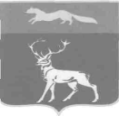 АДМИНИСТРАЦИЯМУНИЦИПАЛЬНОГО ОБРАЗОВАНИЯБУЗУЛУКСКИЙ  РАЙОНОРЕНБУРГСКОЙ ОБЛАСТИПОСТАНОВЛЕНИЕ
[МЕСТО ДЛЯ ШТАМПА]09.11.2023    № 1068-пг.  Бузулук О признании утратившими силу муниципальных правовых актов муниципального образования Бузулукский район Оренбургской области Глава районаН.А. Бантюков[МЕСТО ДЛЯ ПОДПИСИ][МЕСТО ДЛЯ ПОДПИСИ]